Matematika 8. třída – 14. 4. Řešení úkolů tohoto týdne a dobrovolného úkolu z minulého týdne: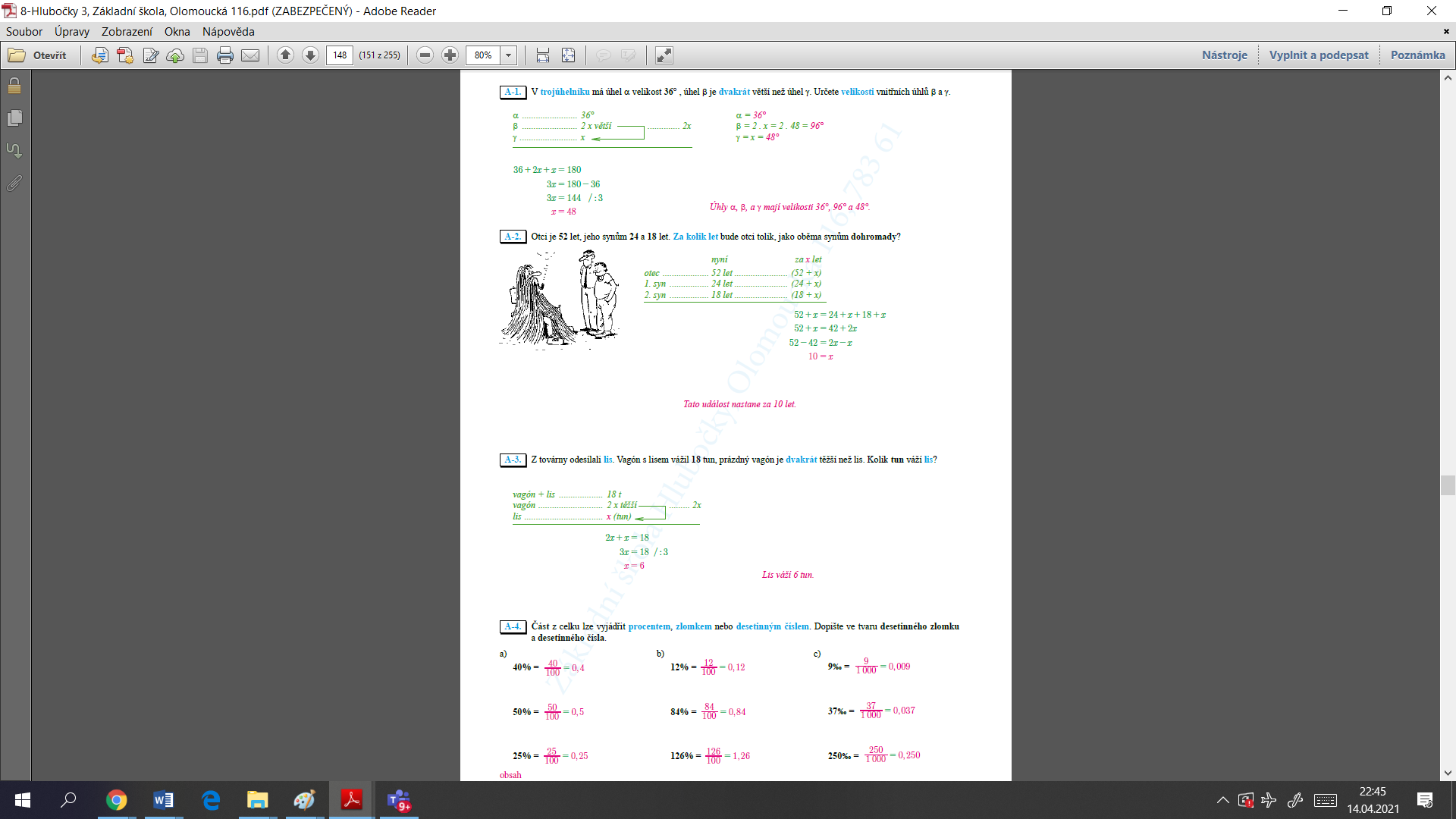 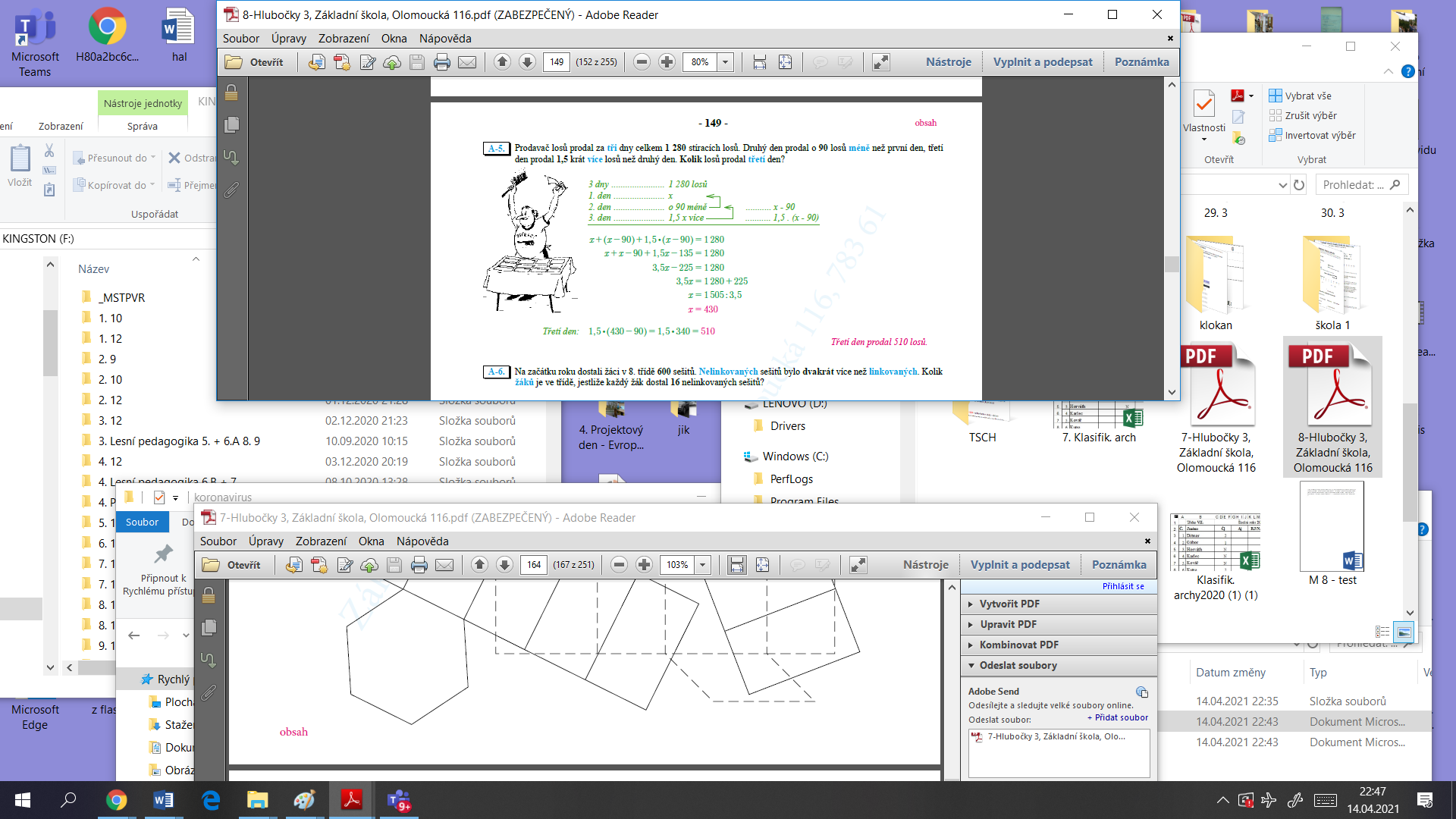 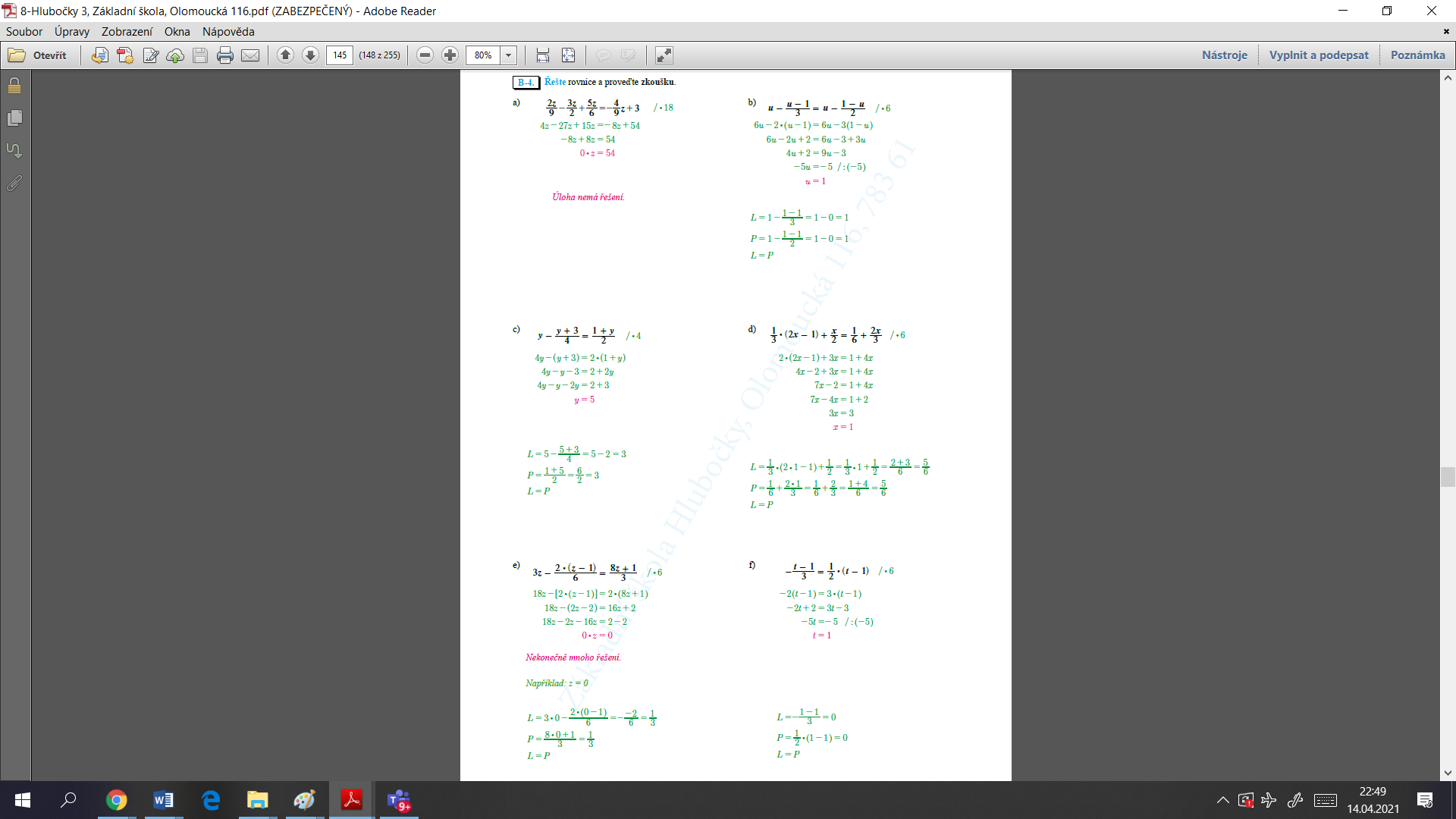 